ПРОЕКТАДМИНИСТРАЦИЯ ГОРОДА ХАНТЫ-МАНСИЙСКАХанты-Мансийского автономного округа – ЮгрыПОСТАНОВЛЕНИЕ№_________                                                              от «___»_______2019 годаО внесении изменений в Постановление Администрации города Ханты-Мансийска от 25.08.2015 №1002 «Об утверждении административного регламента предоставления муниципальной услуги «Выдача градостроительного плана земельного участка»В соответствии с Градостроительным кодексом Российской Федерации, федеральными законами от 6 октября 2003 года № 131-ФЗ «Об общих принципах организации местного самоуправления в Российской Федерации», от 27 июля 2010 года № 210-ФЗ «Об организации предоставления государственных и муниципальных услуг», руководствуясь статьей 71 Устава города Ханты-Мансийска: 1.Внести в Постановление Администрации города Ханты-Мансийска от 25.08.2015 №1002 «Об утверждении административного регламента предоставления муниципальной услуги «Выдача градостроительного плана земельного участка» (далее – Постановление) следующие изменения:1.1.В преамбуле постановления слова «Порядком разработки и утверждения административных регламентов предоставления муниципальных услуг, утвержденным распоряжением Администрации города Ханты-Мансийска от 23.05.2013 №122-р» заменить словами «Постановлением Администрации города Ханты-Мансийска от 16.04.2019 №419 «О разработке и утверждении административных регламентов предоставления муниципальных услуг». 1.2.Пункт 4 Постановления изложить в следующей редакции: «Контроль за выполнением настоящего постановления возложить на первого заместителя Главы города Ханты-Мансийска Дунаевскую Н.А.».1.3.Приложение к постановлению изложить в новой редакции согласно приложению к настоящему постановлению.2.Настоящее постановление вступает в силу после его официального опубликования.Глава города Ханты-Мансийска                                                    М.П. РяшинПриложениек постановлению Администрациигорода Ханты-Мансийскаот _____________ № _________Административный регламент предоставления муниципальной услуги«Выдача градостроительного плана земельного участка»I.Общие положенияПредмет регулирования административного регламента1.Настоящий Административный регламент определяет порядок и стандарт предоставления муниципальной услуги «Выдача градостроительного плана земельного участка» (далее – муниципальная услуга) Департамента градостроительства и архитектуры Администрации города Ханты-Мансийска (далее – Департамент).2.Настоящий Административный регламент устанавливает сроки и последовательность административных процедур и административных действий уполномоченного органа по запросу заявителя либо его уполномоченного представителя в пределах, установленных нормативными правовыми актами Российской Федерации полномочий
в соответствии с требованиями Федерального закона от 27 июля 2010 года
№ 210-ФЗ «Об организации предоставления государственных и муниципальных услуг» (далее – Федеральный закон № 210-ФЗ), а также устанавливает порядок взаимодействия уполномоченного органа с заявителями, иными органами власти, учреждениями и организациями
в процессе предоставления муниципальной услуги.Круг заявителей3.Заявителями на предоставление муниципальной услуги являются правообладатели земельного участка (физические или юридические лица) или уполномоченные правообладателями лица, обратившиеся за предоставлением муниципальной услуги.          При предоставлении муниципальной услуги от имени заявителей вправе обратиться их законные представители, действующие в силу закона, или их представители на основании доверенности.Требования к порядку информирования о правилах предоставления муниципальной услуги4.Информирование по вопросам предоставления муниципальной услуги, в том числе о сроках и порядке ее предоставления осуществляется специалистами отдела градостроительной деятельности Департамента в следующих формах (по выбору заявителя):устной (при личном обращении заявителя и/или по телефону);письменной (при письменном обращении заявителя по почте, электронной почте, факсу);на информационном стенде Департамента в форме информационных (текстовых) материалов;в форме информационных (мультимедийных) материалов в информационно-телекоммуникационной сети «Интернет»: на официальном сайте Департамента dga@admhmansy.ru (далее – официальный сайт Уполномоченного органа);в федеральной государственной информационной системе «Единый портал государственных и муниципальных услуг (функций)» www.gosuslugi.ru (далее – Единый портал).5.Информация по вопросам предоставления муниципальной услуги, сведения о ходе предоставления муниципальной услуги предоставляются заявителю в следующих формах (по выбору):устной (при личном обращении заявителя и по телефону);письменной (при письменном обращении заявителя по почте, электронной почте, факсу).6.Информирование осуществляют специалисты отдела градостроительной деятельности Департамента. Продолжительность информирования при личном обращении заявителя не должна превышать 15 минут, по телефону – 10 минут.Ответ на письменное обращение по вопросу получения информации о порядке предоставления муниципальной услуги направляется заявителю в, не превышающий 30 календарных дней с момента регистрации обращения в уполномоченном органе.Время ожидания в очереди при личном обращении заявителя за информацией о правилах предоставления муниципальной услуги не должно превышать 15 минут.7.Информирование заявителей о порядке предоставления муниципальной услуги в многофункциональном центре предоставления государственных и муниципальных услуг (далее – МФЦ), а также по иным вопросам, связанным с предоставлением муниципальной услуги, осуществляется МФЦ в соответствии с заключенным соглашением и регламентом работы МФЦ.8.Информация о порядке и сроках предоставления муниципальной услуги, размещенная на Едином и региональном порталах, на официальном сайте уполномоченного органа, предоставляется заявителю бесплатно.Доступ к информации по вопросам предоставления муниципальной услуги, в том числе о ходе, сроках и порядке ее предоставления, осуществляется без выполнения заявителем каких-либо требований, в том числе без использования программного обеспечения, установка которого на технические средства заявителя требует заключения лицензионного или иного соглашения с правообладателем программного обеспечения, предусматривающего взимание платы, регистрацию или авторизацию заявителя или предоставление им персональных данных.9.Информация о месте нахождения и графике работы отдела градостроительной деятельности Департамента размещена
на информационных стендах в местах предоставления муниципальной услуги и в сети Интернет на официальном сайте, Едином и региональном порталах, а также может быть получена по телефону 8(3467) 32-57-97.10.Информацию о местах нахождения и графиках работы органов государственной власти, органов местного самоуправления и организаций, участвующих в предоставлении государственной услуги, заявитель может получить:на официальном сайте (http://www.rosreestr.ru) – об Управлении Федеральной службы государственной регистрации, кадастра и картографии по Ханты-Мансийскому автономному округу – Югре;на портале Многофункциональных центров Югры (mfc.admhmao.ru) – об МФЦ.11.На стенде в местах предоставления муниципальной услуги и в информационно-телекоммуникационной сети «Интернет» размещается следующая информация:справочная информация (о месте нахождения, графике работы, справочных телефонах, адресах официального сайта и электронной почты уполномоченного органа и его структурного подразделения, участвующего в предоставлении муниципальной услуги);перечень нормативных правовых актов, регулирующих предоставление муниципальной услуги;досудебный (внесудебный) порядок обжалования решений и действий (бездействия) уполномоченного органа, МФЦ, а также их должностных лиц, муниципальных служащих, работников;бланки заявлений о предоставлении муниципальной услуги и образцы их заполнения.12.В случае внесения изменений в порядок предоставления муниципальной услуги специалисты отдела градостроительной деятельности в срок, не превышающий 5 рабочих дней со дня вступления в силу таких изменений, обеспечивают размещение информации в сети Интернет (на официальном сайте уполномоченного органа, Едином и региональном порталах) и на информационных стендах, находящихся в местах предоставления муниципальной услуги.II.Стандарт предоставления муниципальной услугиНаименование муниципальной услуги13.Выдача градостроительного плана земельного участка.Наименование органа, предоставляющего муниципальную услугу14.Муниципальную услугу предоставляет Департамент градостроительства и архитектуры Администрации города Ханты-Мансийска. Предоставление муниципальной услуги осуществляется отделом градостроительной деятельности Департамента.За получением муниципальной услуги заявитель может обратиться
в МФЦ. Предоставление муниципальной услуги в МФЦ осуществляется
в соответствии с настоящим Административным регламентом на основании заключенного соглашения о взаимодействии.В целях предоставления муниципальной услуги уполномоченный орган осуществляет взаимодействие с Управлением Федеральной службы государственной регистрации, кадастра и картографии по Ханты-Мансийскому автономному округу – Югре.В соответствии с пунктом 3 части 1 статьи 7 Федерального закона № 210-ФЗ запрещается требовать от заявителя осуществления действий,
в том числе согласований, необходимых для получения муниципальной услуги и связанных с обращением в иные государственные органы, организации, за исключением получения услуг и получения документов и информации, предоставляемых в результате предоставления таких услуг, включенных в Перечень услуг, которые являются необходимыми и обязательными для предоставления муниципальных услуг, утвержденный решением Думы города Ханты-Мансийска от 29.06.2012 № 243 «О перечне услуг, которые являются необходимыми и обязательными для предоставления органами Администрации города Ханты-Мансийска муниципальных услуг, и порядке определения размера платы за оказание таких услуг».Результат предоставления муниципальной услуги15.Результатом предоставления муниципальной услуги является:выдача (направление) заявителю градостроительного плана земельного участка; выдача (направление) заявителю мотивированного отказа в выдаче градостроительного плана земельного участка.Градостроительный план земельного участка оформляется по форме, утвержденной приказом Министерства строительства и жилищно-коммунального комплекса Российской Федерации от 25.04.2017 №741/пр «Об утверждении формы градостроительного плана земельного участка и порядка ее заполнения», и подписывается уполномоченным должностным лицом либо лицом, его замещающимМотивированный отказ в выдаче градостроительного плана земельного  участка оформляется по форме в соответствии с приложением 2 к настоящему административному регламенту и подписывается директором Департамента либо лицом, его замещающим.Срок предоставления муниципальной услуги16.Общий срок предоставления муниципальной услуги составляет
10 рабочих дней со дня регистрации в Департаменте заявления о предоставлении муниципальной услуги.Общий срок предоставления муниципальной услуги включает срок межведомственного взаимодействия органов и организаций в процессе предоставления муниципальной услуги, срок принятия решения о предоставлении или об отказе в предоставлении муниципальной услуги  и срок выдачи (направления) документов, являющихся результатом предоставления  муниципальной услуги. В случае предоставления заявителем документов через МФЦ, срок принятия решения о предоставлении муниципальной услуги или об отказе исчисляется со дня передачи МФЦ таких документов в Департамент.Срок выдачи (направления) документов, являющихся результатом предоставления муниципальной услуги, составляет 1 рабочий день со дня подписания должностным лицом Департамента либо лицом, его замещающим, документов.Приостановление предоставления муниципальной услуги действующим законодательством не предусмотрено.Правовые основания для предоставления муниципальной услугиПравовые основания для предоставления муниципальной услуги17.Перечень нормативных правовых актов, регулирующих предоставление муниципальной услуги, размещается на Федеральном портале и (или) Региональном портале, официальном сайте уполномоченного органа.Исчерпывающий перечень документов, необходимых в соответствии с нормативными правовыми актами для предоставления муниципальной услуги и услуг, которые являются необходимыми и обязательными для предоставления муниципальной услуги, подлежащих представлению заявителем, способы их получения заявителем, в том числе в электронной форме, порядок их представления18.Исчерпывающий перечень документов, необходимых
для предоставления муниципальной услуги:1)заявление о выдаче градостроительного плана;2)документ, подтверждающий полномочия представителя заявителя в соответствии с законодательством Российской Федерации,
в случае, если с заявлением обращается представитель заявителя;3)документ, удостоверяющий личность представителя заявителя, в случае, если с заявлением обращается представитель заявителя.4)правоустанавливающие документы на земельный участок и(или) здания, строения, сооружения, помещения, расположенные на соответствующем земельном участке (при отсутствии в Едином государственном реестре недвижимости сведений о зарегистрированных правах на объект недвижимости, а также в случаях, если в соответствии с законодательством Российской Федерации права на объекты недвижимости не подлежат регистрации в Едином государственном реестре недвижимости).19.Заявление о предоставлении муниципальной услуги представляется     в свободной форме либо по рекомендуемой форме, приведенной                        в приложении 2 к настоящему административному регламенту.20.Форму заявления о предоставлении муниципальной услуги заявитель может получить:на информационном стенде в месте предоставления муниципальной услуги;у специалиста Отдела либо специалиста МФЦ;посредством информационно-телекоммуникационной сети Интернет на Официальном и Едином порталах. 21.В заявлении о предоставлении муниципальной услуги заявитель должен указать способ выдачи (направления) ему документов, являющихся результатом предоставления муниципальной услуги.22.Заявление о предоставлении муниципальной услуги подается
в Департамент или в МФЦ лично заявителем или почтовым отправлением с описью вложения прилагаемых документов или в электронной форме с использованием информационно-технологической и коммуникационной инфраструктуры, в том числе Единого и регионального порталов.23.Уполномоченный орган не вправе требовать от заявителя:представления документов и информации или осуществления действий, представление или осуществление которых не предусмотрено нормативными правовыми актами, регулирующими отношения, возникающие в связи с предоставлением муниципальной услуги; представления документов и информации, в том числе подтверждающих внесение заявителем платы за предоставление муниципальной услуги, которые находятся в распоряжении органов, предоставляющих муниципальные услуги, иных государственных органов, органов местного самоуправления либо подведомственных государственным органам или органам местного самоуправления организаций, участвующих в предоставлении предусмотренных частью 1 статьи 1 Федерального закона № 210-ФЗ государственных и муниципальных услуг, в соответствии с нормативными правовыми актами Российской Федерации, нормативными правовыми актами Ханты-Мансийского автономного округа – Югры, муниципальными правовыми актами, за исключением документов, включенных в определенный частью 6 статьи 7 указанного федерального закона перечень документов. Заявитель вправе представить указанные документы и информацию
в уполномоченный орган по собственной инициативе;Запрещается отказывать в приеме заявления и иных документов, необходимых для предоставления муниципальной услуги, в случае, если заявление и документы, необходимые для предоставления  муниципальной услуги, поданы в соответствии с информацией о сроках и порядке предоставления муниципальной услуги, опубликованной на Едином портале.Запрещается отказывать в предоставлении муниципальной услуги в случае, если заявление и прилагаемые документы, необходимые, поданы в соответствии с информацией о сроках и порядке предоставления муниципальной услуги, опубликованной на Едином портале.Запрещается требовать от заявителя совершения иных действий, кроме прохождения идентификации и аутентификации в соответствии с нормативными правовыми актами Российской Федерации, указания цели приема, а также предоставления сведений, необходимых для расчета длительности временного интервала, который необходимо забронировать для приема.Заявитель вправе предоставить по собственной инициативе (самостоятельно) в Департамент документы (копии документов), которые запрашиваются в рамках межведомственного информационного взаимодействия согласно абзацу первому настоящего пункта.Непредставление заявителем документов, которые он вправе представить по собственной инициативе, не является основанием для отказа ему в предоставлении муниципальной услуги. Исчерпывающий перечень оснований для отказа в приеме документов, необходимых для предоставления муниципальной услуги24.Основания для отказа в приеме документов, необходимых для предоставления муниципальной услуги, законодательством не предусмотрены.Исчерпывающий перечень оснований для приостановления и (или) отказа в предоставлении муниципальной услуги25.Основания для приостановления предоставления муниципальной услуги законодательством не предусмотрены.Основанием для отказа в предоставлении муниципальной услуги является:1)Заявитель не является правообладателем земельного участка;2)обращения заявителя в неуполномоченный орган;3)отсутствие документации по планировке территории, в случае, если в соответствии с Градостроительным кодексом Российской Федерации размещение объекта капитального строительства не допускается при отсутствии документации по планировке территории.4)поступление ответа на межведомственный запрос об отсутствии документа или информации, необходимой для выдачи градостроительного плана земельного участка, в случае если соответствующий документ не был предоставлен заявителем по собственной инициативе. Размер платы, взимаемой за предоставление муниципальной услуги, и способы ее взимания26.Плата за предоставление муниципальной услуги не взимается.Максимальный срок ожидания в очереди при подаче запроса
о предоставлении муниципальной услуги и при получении результата предоставления муниципальной услуги27.	Максимальный срок ожидания в очереди при подаче заявления
о предоставлении муниципальной услуги и при получении результата предоставления муниципальной услуги не должен превышать 15 минут.Срок и порядок регистрации запроса заявителя о предоставлении муниципальной услуги, в том числе поступившего посредством электронной почты, Единого портала28.В случае личного обращения заявителя в Департамент или поступления письменного заявления по электронной почте, заявление о предоставлении муниципальной услуги подлежит обязательной регистрации секретарем-делопроизводителем Департамента в единой системе электронного документооборота (далее – ЕСДД) в течение 15 минут.29.Обращение заявителя, поступившее в Департамент посредством направления почтой, посредством Единого портала регистрируется секретарем-делопроизводителем Департамента в течение 1 рабочего дня с момента поступления в Департамент.30.Регистрация заявления о предоставлении муниципальной услуги в МФЦ осуществляется в соответствии с регламентом его работы. При обращении заявителя в МФЦ обеспечивается передача заявления
в уполномоченный орган в порядке и сроки, установленные соглашением
о взаимодействии между МФЦ и уполномоченным органом, но не позднее следующего рабочего дня со дня регистрации заявления.Требования к помещениям, в которых предоставляется муниципальная услуга, к местам ожидания и приема заявителей, размещению и оформлению визуальной, текстовой и мультимедийной информации о порядке предоставления муниципальной услуги31.Здание, в котором предоставляется муниципальная услуга, должно быть расположено с учетом пешеходной доступности для заявителей от остановок общественного транспорта, оборудовано отдельным входом для свободного доступа заявителей.Здание должно быть оборудовано пандусами, расширенными проходами, позволяющими обеспечить беспрепятственный доступ инвалидов, включая инвалидов, использующих кресла-коляски.Вход в здание должен быть оборудован информационной табличкой (вывеской), содержащей информацию о наименовании, местонахождении, режиме работы, а также о телефонных номерах справочной службы.Помещения, в которых предоставляется муниципальная услуга, должны соответствовать санитарно-эпидемиологическим требованиям, правилам пожарной безопасности, нормам охраны труда.Рабочее место муниципального служащего, предоставляющего муниципальную услугу, оборудуется персональным компьютером с возможностью доступа к необходимым информационным базам данных и печатающим устройствам, позволяющим своевременно и в полном объеме получать справочную информацию по вопросам предоставления услуги и организовать предоставление муниципальной услуги в полном объеме.Места ожидания должны соответствовать комфортным условиям для заявителей.Места ожидания оборудуются столами, стульями или скамьями (банкетками), информационными стендами, информационными терминалами, обеспечиваются писчей бумагой и канцелярскими принадлежностями в количестве, достаточном для оформления документов заявителями.Информационные стенды, информационные терминалы размещаются на видном, доступном месте в любом из форматов: настенных стендах, напольных или настольных стойках, призваны обеспечить заявителей исчерпывающей информацией. Стенды должны быть оформлены в едином стиле, надписи сделаны черным шрифтом
на белом фоне.Оформление визуальной, текстовой и мультимедийной информации о муниципальной услуге должно соответствовать оптимальному зрительному и слуховому восприятию этой информации заявителями.На информационных стендах, информационном терминале и в сети Интернет размещается информация, указанная в пункте 11 настоящего Административного регламента.Показатели доступности и качества муниципальной услуги32.Показателями доступности муниципальной услуги являются:информирование заявителей по вопросам предоставления муниципальной услуги, в том числе о ходе предоставления муниципальной услуги, в форме устного или письменного информирования, в том числе посредством официального сайта, Единого и регионального порталов;доступность формы заявления, размещенного на Едином и региональном порталах, в том числе с возможностью его копирования и заполнения в электронном виде;возможность получения заявителем муниципальной услуги в МФЦ;возможность направления заявителем документов в электронной форме посредством Единого и регионального порталов.33. Показателями качества муниципальной услуги являются:соблюдение должностными лицами Департамента, предоставляющими муниципальную услугу, сроков предоставления муниципальной услуги;соблюдение времени ожидания в очереди при подаче заявления                   о предоставлении муниципальной услуги и при получении результата предоставления муниципальной услуги;отсутствие обоснованных жалоб заявителей на качество предоставления муниципальной услуги, действия (бездействие) должностных лиц и решений, принимаемых (осуществляемых) в ходе предоставления муниципальной услуги;соответствие требованиям настоящего административного регламента.При предоставлении муниципальной услуги посредством Единого портала заявителю обеспечивается:получение информации о порядке и сроках предоставления муниципальной услуги;запись на прием в уполномоченный орган и МФЦ для подачи заявлений о предоставлении муниципальной услуги и документов, необходимых для предоставления муниципальной услуги и получения результата предоставления муниципальной услуги (при наличии технической возможности);формирование заявлений о предоставлении муниципальной услуги;прием и регистрация заявления о предоставлении муниципальной услуги  и документов, необходимых для предоставления муниципальной услуги;получение сведений о ходе предоставления  муниципальной услуги;получение результата предоставления муниципальной услуги;досудебное (внесудебное) обжалование решений и действий (бездействия) должностного лица, ответственного за предоставление муниципальной услуги.Особенности предоставления муниципальной услуги
в электронной форме34.Предоставление муниципальной услуги в МФЦ осуществляется по принципу «одного окна» в соответствии с законодательством Российской Федерации в порядке и сроки, установленные соглашением, заключенным между МФЦ и Администрацией города Ханты-Мансийска.35.МФЦ осуществляет прием и регистрацию заявления                                  о предоставлении муниципальной услуги, направление межведомственных запросов и получение на них ответов, а также выдачу результата предоставления муниципальной  услуги.Особенности предоставления муниципальной услуги в электронной форме36.При предоставлении муниципальной услуги в электронной форме обеспечивается:предоставление в установленном порядке информации о порядке, сроках и ходе предоставления муниципальной услуги;запись на прием в уполномоченный орган, МФЦ для подачи заявления о предоставлении муниципальной услуги;формирование заявления о предоставлении муниципальной услуги;прием и регистрация уполномоченным органом заявления и иных документов, необходимых для предоставления муниципальной услуги;получение сведений о ходе выполнения заявления;осуществление оценки качества предоставления муниципальной услуги;досудебное (внесудебное) обжалование решений и действий (бездействий) уполномоченного органа, и его работников, а также МФЦ и его работников.37.Предоставление муниципальной услуги в электронной форме осуществляется с использованием электронной подписи в соответствии
с требованиями федерального законодательства.38.При предоставлении муниципальной услуги в электронной форме используются классы средств электронной подписи, которые допускаются к использованию при обращении за получением муниципальной услуги, оказываемой с применением электронной подписи в соответствии                        с законодательством Российской Федерации. Виды электронных подписей, использование которых допускается при обращении за получением муниципальной услуги, и порядок                        их использования установлены постановлением Правительства Российской Федерации от 25.06.2012 №634 «О видах электронной подписи, использование которых допускается при обращении за получением государственных и муниципальных услуг».Состав, последовательность и сроки выполнения административных процедур, требования к порядку их выполнения,
в том числе особенности выполнения административных процедур
в электронной формеИсчерпывающий перечень административных процедур39.Предоставление муниципальной услуги включает в себя следующие административные процедуры:1)прием и регистрация заявления о предоставлении муниципальной услуги;2)формирование и направление межведомственных запросов                       в органы и организации, участвующие в предоставлении муниципальной услуги;3)рассмотрение представленных документов и принятие решения                 о предоставлении муниципальной услуги или об отказе в предоставлении муниципальной услуги;4)выдача (направление) заявителю документов, являющихся результатом предоставления муниципальной услуги.Блок-схема предоставления муниципальной услуги приведена                    в приложении 1 к настоящему административному регламенту.Прием и регистрация заявления о предоставлении муниципальной услуги40.Основанием для начала административной процедуры является поступление в Департамент заявления и документов, необходимых                для предоставления муниципальной услуги, в том числе посредством Единого портала.Содержание каждого административного действия, входящего                       в состав административной процедуры, продолжительность                           и(или) максимальный срок его выполнения: прием и регистрация поступивших заявления и документов, необходимых для предоставления муниципальной услуги (продолжительность и(или) максимальный               срок их выполнения – 1 рабочий день при предоставлении заявления                        и документов в электронной форме, в случае личного обращения  заявителя – 15 минут с момента получения заявления и документов).Сведения о должностных лицах, ответственных за выполнение каждого административного действия, входящего в состав административной процедуры:за прием и регистрацию заявления, поступившего по почте, электронной почте в адрес Департамента или представленного заявителем лично в Департамент – секретарь-делопроизводитель Департамента;за прием и регистрацию заявления, представленного заявителем лично в Отдел или поступившего посредством Единого портала, – специалист Отдела.за прием и регистрацию заявления в МФЦ – специалист МФЦ.Критерий принятия решения о приеме: наличие заявления                            о предоставлении муниципальной услуги и предоставление заявителем документов, предусмотренных подпунктами 2, 3, 4 пункта 16 настоящего административного регламента.Результат административной процедуры: зарегистрированное заявление о предоставлении муниципальной услуги.Способ фиксации результата выполнения административной процедуры: в случае поступления заявления в Департамент по почте,                      через МФЦ либо представленного заявителем в Департамент лично, секретарь-делопроизводитель Департамента регистрирует заявление                   о предоставлении муниципальной услуги в ЕСДД;в случае поступления заявления, представленного заявителем лично либо посредством Единого портала, в Отдел, специалист Отдела регистрирует заявление о предоставлении муниципальной услуги                         в журнале регистрации заявлений;в случае поступления заявления по почте в адрес Департамента, представленное лично заявителем, зарегистрированное заявление                        о предоставлении муниципальной услуги с приложениями передается специалисту Отдела, ответственному за предоставление муниципальной услуги;в случае поступления заявления в МФЦ, специалист МФЦ регистрирует заявление о предоставлении муниципальной услуги                        в системе электронного документооборота.в случае подачи заявления в МФЦ зарегистрированное заявление            с приложениями передается в Департамент.Проверка представленных документов и принятие
решения о предоставлении или об отказе в предоставлении муниципальной услуги41.Основанием начала административной процедуры является  зарегистрированное заявление о предоставлении муниципальной услуги           в ЕСДД и поступление специалисту Отдела, ответственному                              за предоставление муниципальной услуги, зарегистрированного          заявления о предоставлении муниципальной услуги либо ответа                           на межведомственный запрос.Содержание административных действий, входящих в состав административной процедуры:проверка представленных документов на соответствие действующему законодательству;направление запроса и получение в Управлении Федеральной службы государственной регистрации, кадастра и картографии по Ханты-Мансийскому автономному округу – Югре сведений о правообладателе земельного участка, содержащихся в Едином государственном реестре недвижимости;принятие решения о предоставлении (об отказе в предоставлении) муниципальной услуги;оформление документов, являющихся результатом предоставления муниципальной услуги.Критерий принятия решения: наличие документов, предусмотренных пунктом 18 настоящего Административного регламента; соответствие представленных документов требованиям настоящего Административного регламента.Максимальный срок выполнения административной процедуры:
подготовка и регистрация градостроительного плана осуществляется
в сроки, установленные пунктом 16 настоящего Административного регламента.Результат административной процедуры: подготовка и регистрация градостроительного плана.Выдача (направление) результата предоставления
муниципальной услуги42.Основание для начала исполнения процедуры: поступление документа, являющегося результатом предоставления муниципальной услуги, к специалисту Отдела, ответственному за выдачу (направление) заявителю результата предоставления муниципальной услуги.Должностным лицом, ответственным за направление (выдачу) результата предоставления муниципальной услуги, является специалист Отдела, ответственный за выдачу (направление) заявителю результата предоставления муниципальной услуги.Состав административных действий, входящих в состав административной процедуры, выполняемых ответственным должностным лицом: определение способа выдачи (направления) заявителю результата предоставления муниципальной услуги, после чего – обеспечение выдачи (направления) заявителю результата предоставления муниципальной услуги в соответствии с волеизъявлением заявителя, указанным в заявлении – в течение 1 рабочего дня со дня подписания уполномоченным должностным лицом либо лицом, его замещающим, документа, являющегося результатом предоставления муниципальной услуги.Критерий принятия решения: наличие оформленного документа, являющегося результатом предоставления муниципальной услуги.Результат выполнения административной процедуры:выдача заявителю документа, являющегося результатом предоставления муниципальной услуги, в Департаменте или в МФЦ;направление документа, являющегося результатом предоставления муниципальной услуги, заявителю почтой заказным письмом с уведомлением по почтовому адресу, указанному заявителем для этой цели в заявлении.Максимальный срок выполнения административной процедуры:
1 рабочий день со дня подписания уполномоченным должностным лицом либо лицом, его замещающим, документа, являющегося результатом предоставления муниципальной услуги.Способ фиксации результата выполнения административной процедуры:в случае выдачи документа, являющегося результатом предоставления муниципальной услуги, нарочно заявителю, запись о выдаче документа заявителю подтверждается личной подписью заявителя в журнале регистрации заявлений. в случае направления заявителю документа, являющегося результатом предоставления муниципальной услуги, почтой, получение заявителем документов подтверждается уведомлением о вручении.в случае выдачи документа, являющегося результатом предоставления муниципальной услуги, в МФЦ, запись о выдаче документа заявителю отображается в соответствии с порядком ведения документооборота, принятым в МФЦ.Формы контроля за исполнением настоящего            административного регламентаПорядок осуществления текущего контроля за соблюдением
и исполнением ответственными должностными лицами положений административного регламента и иных нормативных правовых актов, устанавливающих требования к предоставлению муниципальной услуги, также принятием ими решений43.Текущий контроль за соблюдением и исполнением ответственными должностными лицами положений настоящего административного регламента и иных нормативных правовых актов, устанавливающих требования к предоставлению муниципальной услуги осуществляется: начальником отдела, заместителем директора Департамента, либо лицами, их замещающими.Порядок и периодичность осуществления плановых и внеплановых проверок полноты и качества предоставления муниципальной услуги, порядок и формы контроля полноты и качества предоставления муниципальной услуги, в том числе со стороны граждан,
их объединений и организаций44.Плановые проверки полноты и качества предоставления муниципальной услуги проводятся директором Департамента либо лицом, его замещающим.Периодичность проведения плановых проверок полноты и качества предоставления муниципальной услуги устанавливается в соответствии              с решением директора Департамента либо лица, его замещающего.45.Внеплановые проверки полноты и качества предоставления муниципальной услуги проводятся заместителем директора Департамента на основании жалоб заявителей на решения или действия (бездействие) должностных лиц Департамента, принятые или осуществленные в ходе предоставления муниципальной услуги.В случае проведения внеплановой проверки по конкретному обращению обратившемуся направляется информация о результатах проверки, проведенной по обращению и о мерах, принятых в отношении виновных лиц.Результаты проверки оформляются в виде акта, в котором отмечаются выявленные недостатки и указываются предложения по их устранению.По результатам проведения проверок полноты и качества предоставления муниципальной услуги, в случае выявления нарушений прав заявителей виновные лица привлекаются к ответственности в соответствии с действующим  законодательством.46.Контроль за полнотой и качеством предоставления муниципальной услуги со стороны граждан, их объединений организаций осуществляется с использованием соответствующей информации, размещаемой на официальном сайте, а также в форме письменных и устных обращений в адрес Департамента.Ответственность должностных лиц за решения и действия (бездействие) принимаемые (осуществляемые) ими в ходе предоставления муниципальной услуги в том числе за необоснованные межведомственные запросы47.Должностные лица и муниципальные служащие Департамента несут персональную ответственность в соответствии с действующим законодательством за решения и действия (бездействие), принимаемые (осуществляемые) в ходе предоставления муниципальной услуги.48.Персональная ответственность должностных лиц и муниципальных служащих Департамента закрепляется в их должностных инструкциях в соответствии с требованиями действующего законодательства.49.В соответствии со статьей 9.6 Закона Ханты-Мансийского автономного округа – Югры от 11 июня 2010 года № 102-оз «Об административных правонарушениях» должностные лица Департамента, работники МФЦ несут административную ответственность за нарушение настоящего Административного регламента, выразившееся в нарушении срока регистрации запроса заявителя о предоставлении муниципальной услуги, срока предоставления муниципальной услуги, в неправомерных отказах в приеме у заявителя документов, предусмотренных для предоставления муниципальной услуги, предоставлении муниципальной услуги, исправлении допущенных опечаток и ошибок в выданных в результате предоставления муниципальной услуги документах либо нарушении установленного срока осуществления таких исправлений, в превышении максимального срока ожидания в очереди при подаче запроса о муниципальной услуги, а равно при получении результата предоставления муниципальной услуги (за исключением срока подачи запроса в МФЦ), в нарушении требований к помещениям, в которых предоставляется муниципальная услуга, к залу ожидания, местам для заполнения запросов о муниципальной услуги, информационным стендам с образцами их заполнения и перечнем документов, необходимых для предоставления муниципальной услуги (за исключением требований, установленных к помещениям МФЦ).Положения, характеризующие требования к порядку и формам контроля за предоставлением муниципальной услуги, в том числесо стороны граждан, их объединений и организаций50.Контроль за предоставлением муниципальной услуги может осуществляться со стороны граждан, их объединений и организаций путем направления в адрес отдела:предложений о совершенствовании нормативно правовых актов, регламентирующих исполнение должностными лицами муниципальной услуги;сообщений о нарушении законов и иных нормативных правовых актов, недостатках в работе должностных лиц;жалоб по фактам нарушения должностным лицами прав, свобод или законных интересов граждан.V. Досудебный (внесудебный) порядок обжалования решений и действий (бездействия) органа местного самоуправления, предоставляющего муниципальную услугу, МФЦ, а также их должностных лиц, муниципальных служащих, работников51.Заявитель имеет право на досудебное (внесудебное) обжалование действий (бездействия) и решений, принятых (осуществляемых) в ходе предоставления муниципальной услуги. 52.Жалоба на решения, действия (бездействие) Департамента, его должностных лиц, муниципальных служащих, обеспечивающих предоставление муниципальной услуги, подается в Департамент в письменной форме, в том числе при личном приеме заявителя, по почте, через МФЦ или в электронном виде посредством официального сайта, Единого портала, портала федеральной государственной информационной системы, обеспечивающей процесс досудебного (внесудебного) обжалования решений и действий (бездействия), совершенных при предоставлении муниципальной услуги уполномоченным органом, предоставляющими муниципальную услугу, его должностным лицом, муниципальным служащим с использованием информационно-телекоммуникационной сети «Интернет» (https://do.gosuslugi.ru/).53.В случае обжалования решения должностного лица Департамента, жалоба подается директору Департамента, а в случае обжалования действий директора Департамента - первому заместителю Главы города Ханты-Мансийска.Жалоба на решения, действия (бездействие) работников МФЦ подается для рассмотрения руководителю МФЦ.При обжаловании решения, действия (бездействие) МФЦ жалоба подается для рассмотрения в Департамент экономического развития Ханты-Мансийского автономного округа – Югры.54. Информация о порядке подачи и рассмотрения жалобы размещается на информационных стендах в местах предоставления муниципальной услуги и в сети «Интернет»: на официальном сайте уполномоченного органа, Едином портале, а также предоставляется при обращении в Департамент в устной (при личном обращении заявителя или по телефону) или письменной (при письменном обращении заявителя по почте, электронной почте) форме.55.Перечень нормативных правовых актов, регулирующих порядок досудебного (внесудебного) обжалования решений и действий (бездействия) Департамента, МФЦ, а также их должностных лиц, муниципальных служащих, работников:1)Федеральный закон от 27 июля 2010 года №210-ФЗ «Об организации предоставления государственных и муниципальных услуг»;2)Постановление Администрации города Ханты-Мансийска от 09.01.2013 №2 «О порядке подачи и рассмотрения жалоб на решения и действия (бездействие) органов Администрации города Ханты-Мансийска, предоставляющих государственные и муниципальные услуги, и их должностных лиц, муниципальных служащих, автономного учреждения Ханты-Мансийского автономного округа – Югры «Многофункциональный центр предоставления государственных и муниципальных услуг Югры» и его работников».Информация, размещенная в данном разделе, подлежит обязательному размещению на Едином портале.56.В случае установления в ходе или по результатам рассмотрения жалобы признаков состава административного правонарушения или преступления должностное лицо, наделенное полномочиями по рассмотрению жалоб, незамедлительно направляет имеющиеся материалы в органы прокуратуры.Все решения, действия (бездействие) Департамента, должностного лица Департамента, муниципального служащего заявитель вправе оспорить в судебном порядке.Приложение 1к административному регламенту предоставления муниципальной услуги «Выдача градостроительного плана земельного участка»фамилия, имя, отчество – для физического лица;
полное наименование юридического лица, ИНН,
ФИО руководителя – для юридического лица)почтовый адрес, телефон – для юридических лицтелефонадрес электронной почты (при наличии)ЗАЯВЛЕНИЕо выдаче градостроительного плана земельного участкаВ соответствии с Градостроительным кодексом Российской Федерации прошу выдать градостроительный план земельного участка с кадастровым номером _________________________________________________, расположенного по адресу: Тюменская область, Ханты-Мансийский автономный округ, г.Ханты-Мансийск_____________________________________________________________________(населенный пункт, улица, номер участка)На земельном участке расположены объекты капитального строительства*:________________________________________________________________________________________________________________________________(указать назначение объекта, расположенного в границах земельного участка, инвентаризационный или кадастровый номер согласно техническому или кадастровому паспорту объекта капитального строительства, наименование организации (органа) государственного кадастрового учета объектов недвижимости или государственного технического учета и технической инвентаризации объектов капитального строительства, выдавших технический план или кадастровый паспорт объекта)На земельном участке расположены объекты культурного наследия, включенные в единый государственный реестр объектов культурного наследия (памятников истории и культуры) народов Российской Федерации*:________________________________________________________________________________________________________________________________(указывается историческое назначение объекта культурного наследия и его фактическое использование; наименование органа государственной власти, принявшего решение о включении выявленного объекта культурного наследия в единый государственный реестр, наименование нормативного правового акта, дата и номер его принятия; регистрационный номер и дата постановки на учет в единый государственный реестр объектов культурного наследия (памятников истории и культуры) народов Российской Федерации)*Сведения могут быть указаны заявителем по собственной инициативе.Результат муниципальной услуги прошу предоставить (нужное отметить):при личном приеме ____________________________________________________(указать наименование уполномоченного органа местного самоуправления
или МФЦ)по почте _____________________________________________________________(указать почтовый адрес и (или) адрес электронной почты, по которому должен быть направлен ответ)	посредством Единого или регионального порталов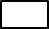 К заявлению прилагается документ, удостоверяющий права (полномочия) представителя юридического лица (физического лица или индивидуального предпринимателя), в случае обращения с заявлением представителя заявителя.Приложения:1. __________________________________________________________________2. __________________________________________________________________3. __________________________________________________________________4. __________________________________________________________________В соответствии с Федеральным законом от 27.07.2006 №152-ФЗ  «О персональных данных» даю согласие на обработку моих персональных данных  (для физических лиц)Дата______________ подпись ____________ ФИО _______________________________(для физических лиц)Дата______________ Должность_______________________________________________ подпись______________ ФИО ________________________________________________(для юридических лиц)М.П.Личность заявителя установлена, подлинность подписи заявителя удостоверяюПриложение 2к административному регламенту предоставления муниципальной услуги «Выдача градостроительного плана земельного участка»На бланке органа, уполномоченного принимать решениеОтказ в  предоставлении муниципальной услуги«Выдача градостроительного плана земельного участка»Департаментом градостроительства и архитектуры            Администрации города Ханты-Мансийска рассмотрено Ваше заявление                                           от «___» __________ 20____ года №______ о выдаче градостроительного плана земельного участка. Уведомляем Вас, что по результатам рассмотрения заявления                      и представленных документов на основании пункта 25 административного регламента предоставления муниципальной услуги «Выдача градостроительного плана земельного участка» принято решение об отказе в выдаче градостроительного плана земельного участка в связи ________________________________________________________________.(основание отказа в предоставлении муниципальной услуги)Отказ в предоставлении муниципальной услуги «Выдача градостроительного плана земельного участка» может быть обжалован             в судебном порядке.Директор Департамента   ________________                 __________________                                                                                    (подпись)                                                         (Ф.И.О.)Лист рассылкик проекту Постановления Администрации города Ханты-Мансийска «О внесении изменений в постановление Администрации  города Ханты-Мансийска от 25.08.2015 №1002 «Об утверждении административного регламента предоставления муниципальной услуги «Выдача градостроительного плана земельного участка» Департамент градостроительства и архитектуры Администрации  города Ханты-Мансийска – 2 экземпляра; Управление информатизации Администрации города Ханты-Мансийска –           1 экземпляр;Директору Департамента градостроительства и архитектуры Администрации города Ханты-МансийскадолжностьподписьФ.И.О.